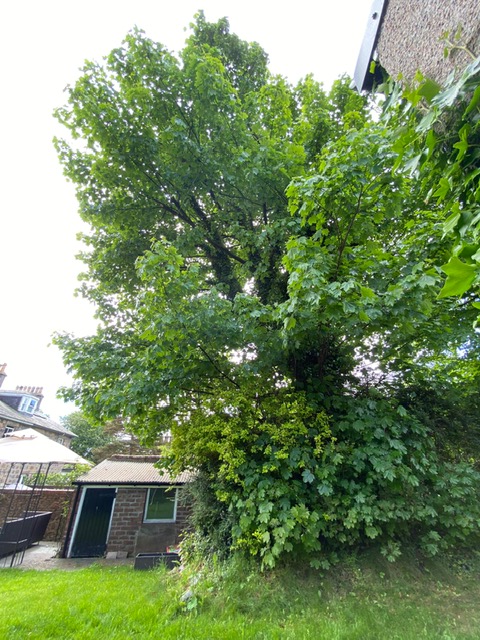 Tree photo 1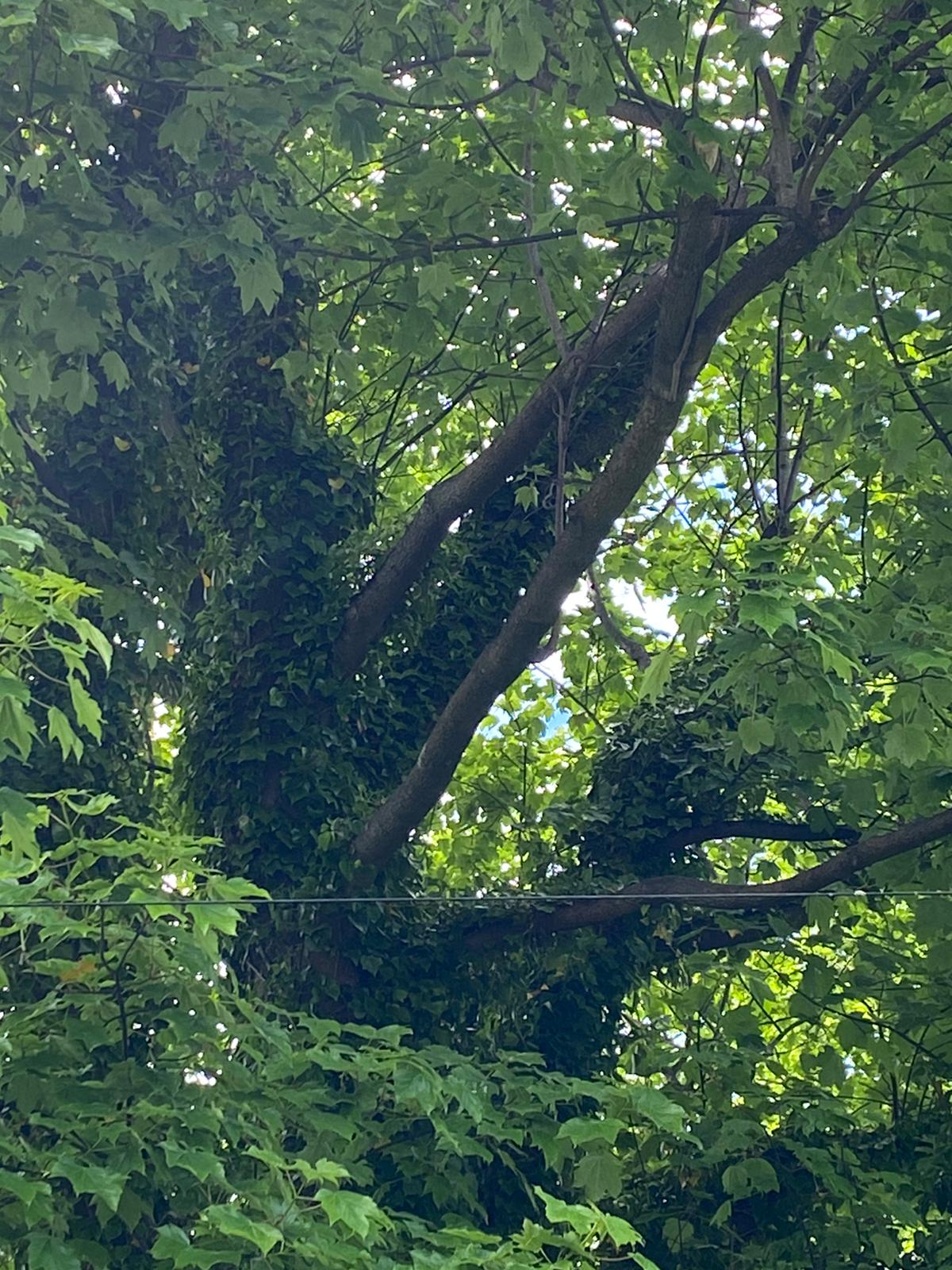 Tree photo 2 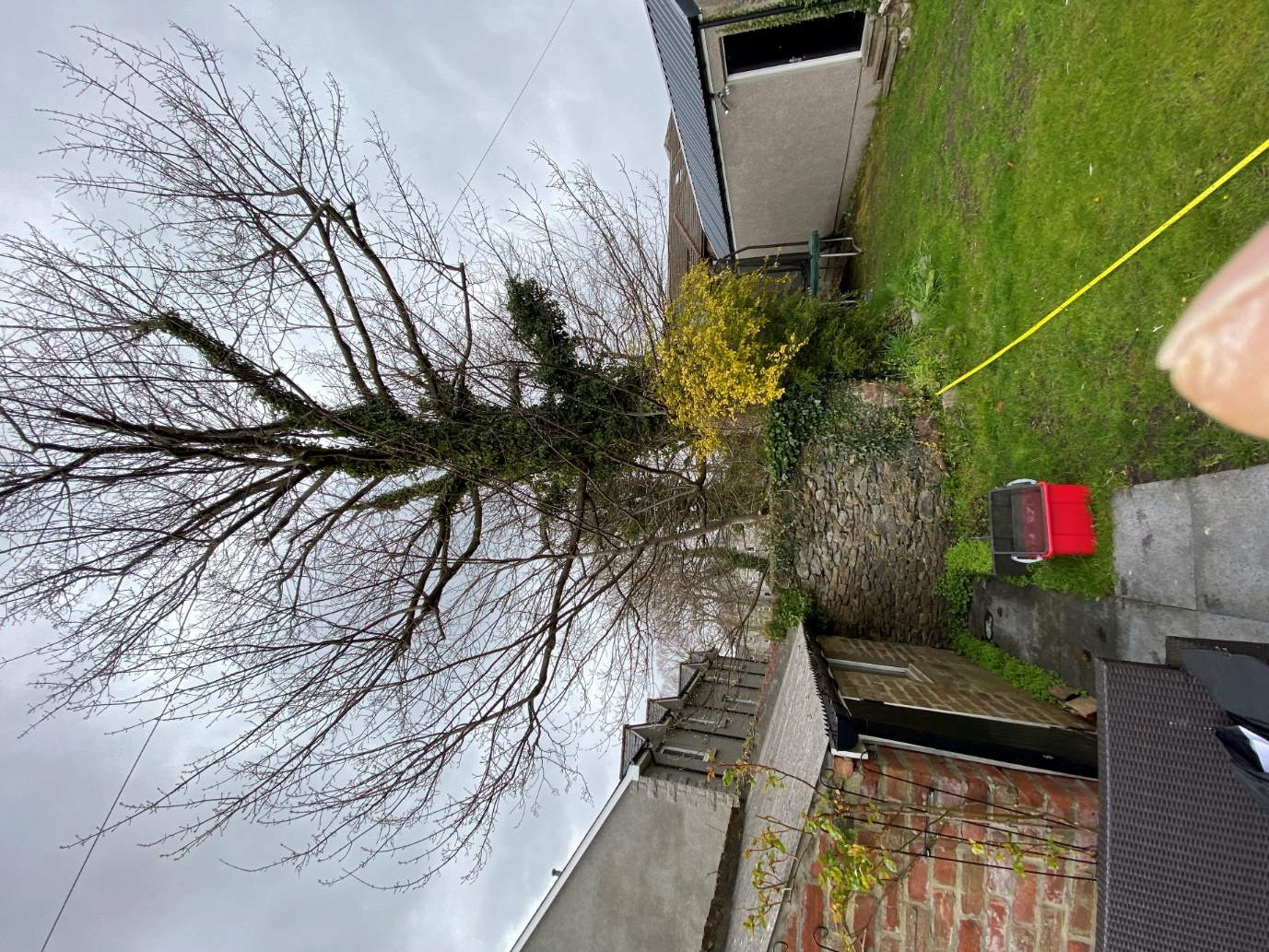 Tree photo 3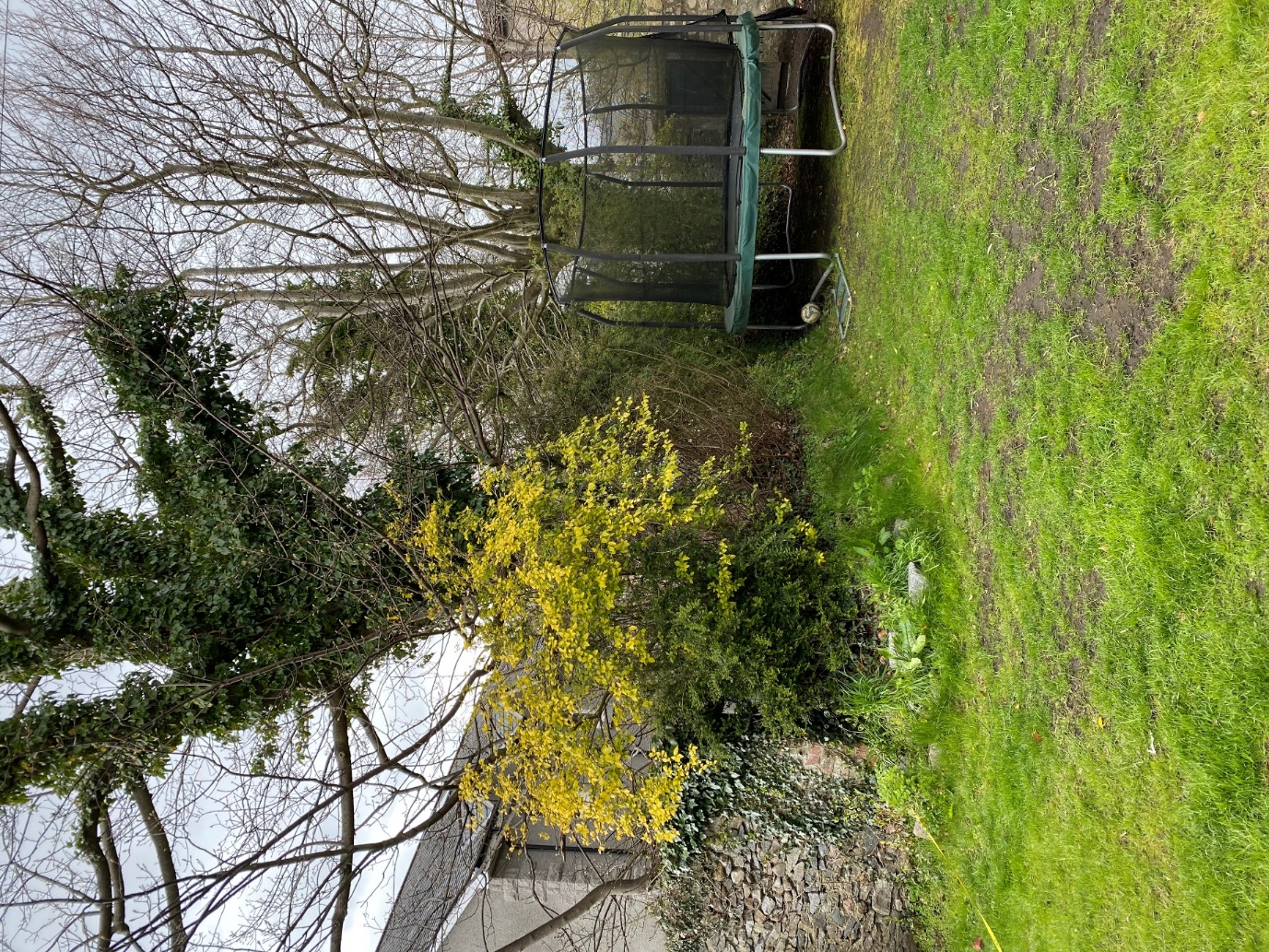 Tree photo 4